 UTORAK,13.4.2021. HRVATSKI JEZIK- MERI, STJEPAN- SLUŠAJ / LEO PROČITAJ PJESMICU.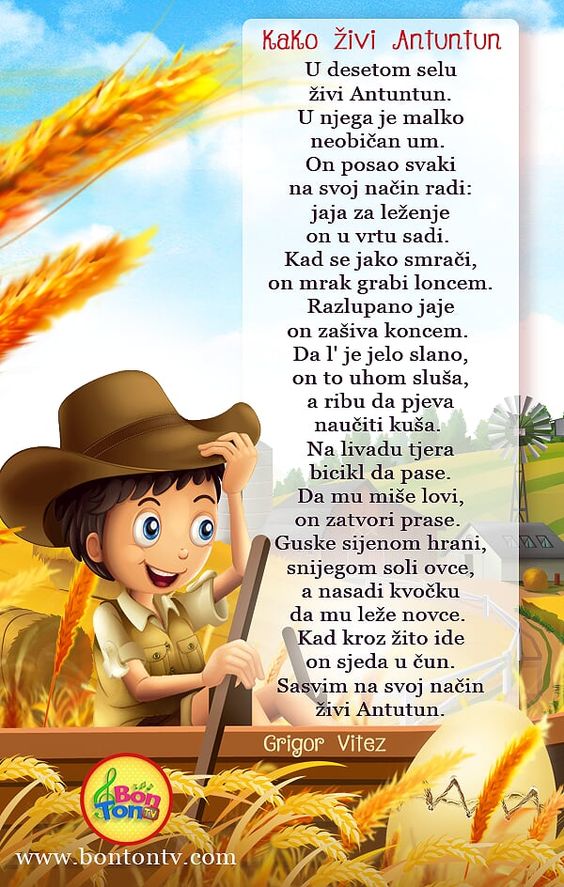 NAPIŠI ŠTO TI JE NAJSMJEŠNIJE U PJESMI:________________________________________________________________________________________________________________________________________________________________________________________________________________________________________________